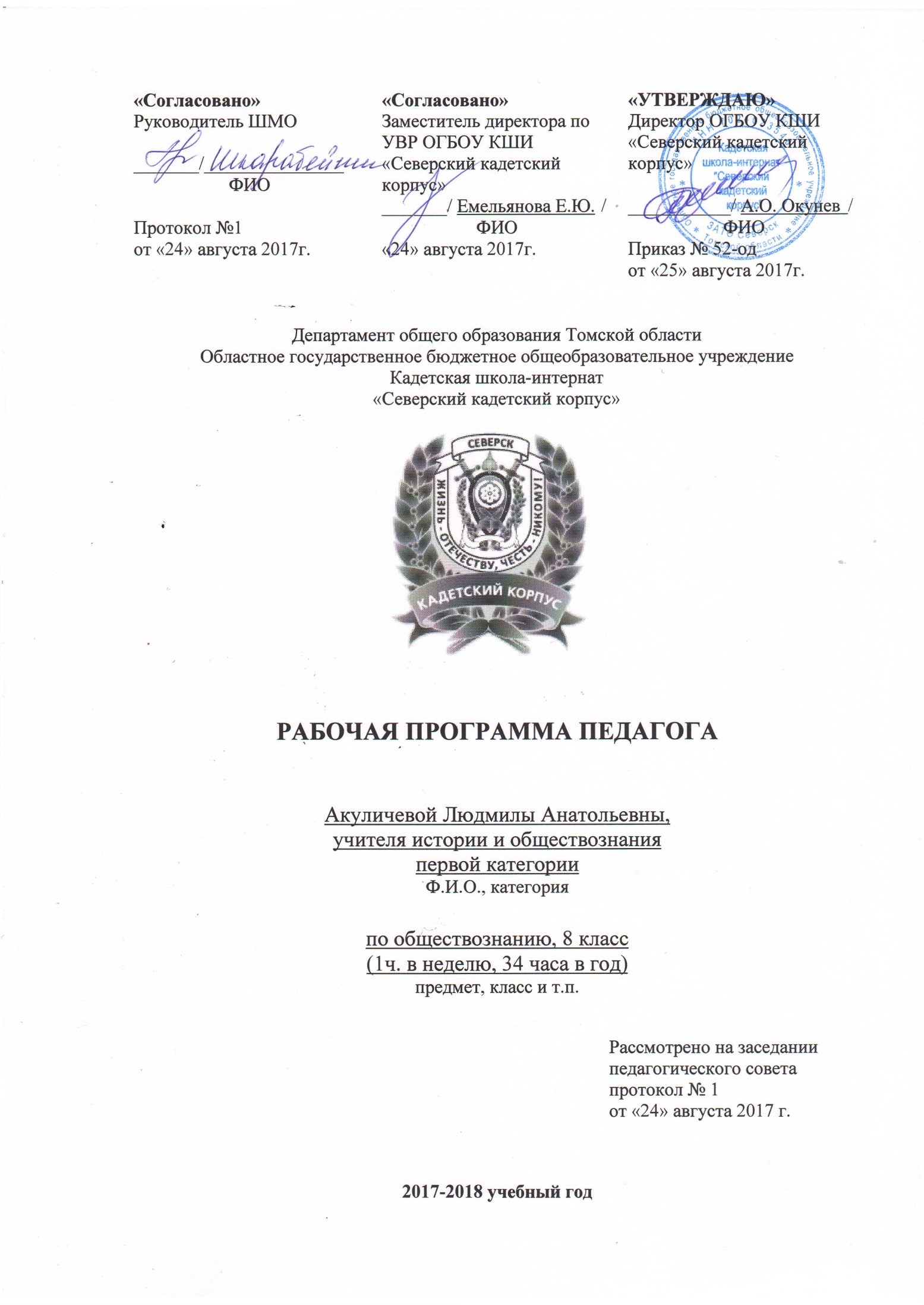 Рабочая программа  по обществознанию 8 класс базовый уровеньПояснительная записка   Рабочая программа по курсу  обществознания составлена на основе Программы общеобразовательных учреждений – Обществознание. 6-11 классы. Л. Н. Боголюбов, Н. И. Городецкая, Л. Ф. Иванова, А. И. Матвеев. Москва, «Просвещение», 2010 г.Программа предусматривает проведение традиционных уроков с использованием разнообразных форм организации учебного процесса и внедрением современных педагогических технологий и методов обучения.Цели. развитие личности в ответственный период социального взросления человека (13-15 лет), ее познавательных интересов, критического мышления в процессе  восприятия социальной (в том числе экономической и правовой) информации и определения собственной позиции; нравственной и правовой культуры, экономического образа мышления, способности к самоопределению и самореализации;воспитание общероссийской идентичности, гражданской ответственности, уважения к социальным нормам; приверженности гуманистическим и демократическим ценностям, закрепленным в Конституции Российской Федерации;освоение  на уровне функциональной грамотности системы знаний,необходимых для социальной адаптации: об обществе; основных социальных ролях; позитивно оцениваемых обществом качествах личности, позволяющих успешно взаимодействовать в социальной среде; сферах человеческой деятельности; способах регулирования общественных отношений; механизмах реализации и защиты прав человека и гражданина; овладение умениями познавательной, коммуникативной, практической деятельности в основных характерных для подросткового возраста социальных ролях; формирование опыта применения полученных знаний для решения типичных задач в области социальных отношений;  экономической и гражданско-общественной деятельности; межличностных отношениях; отношениях между людьми различных национальностей и вероисповеданий; самостоятельной познавательной деятельности; правоотношениях; семейно-бытовых отношениях.Задачи:достижение учениками уровня функциональной грамотности, необходимой в современном обществе;подготовка обучающихся к осознанному и ответственному выбору жизненного и профессионального пути.Программа предусматривает формирование у учащихся общеучебных умений и навыков, универсальных способов деятельности и ключевых компетенций. В этом направлении приоритетами для учебного предмета «Обществознание» на этапе основного общего образования являются: сознательно организовывать  свою познавательную деятельность (от постановки цели до получения и оценки результата);владение такими видами публичных выступлений  (высказывания, монолог, дискуссия), следование этическим нормам и правилам ведения диалога;выполнять познавательные и практические задания:- на  использование элементов причинно-следственного анализа;- на исследование несложных реальных связей и зависимостей;- на определение сущностных характеристик изучаемого объекта; выборверных критериев для сравнения, сопоставления, оценки объектов;- на поиск  и извлечение нужной информации по заданной теме в адаптированных источниках различного типа;- на перевод  информации из одной знаковой системы в другую (из текста в таблицу, из аудиовизуального ряда в текст и др.), выбор знаковых систем адекватно познавательной и коммуникативной ситуации;- на объяснение изученных положений на конкретных примерах;- на оценку своих учебных достижений, поведения, черт своей личности с учетом мнения других людей, в том числе для корректировки собственного поведения в окружающей  среде, выполнение в повседневной  жизни этических и правовых норм, экологических требований;- на определение собственного отношения к явлениям современной жизни, формулирование своей точки зрения.В программы были внесены изменения:Добавлен вводный урок.Тема «Личность и общество» вместо 3 ч., рассчитан на 4 ч.Тема «Сфера духовной культуры», вместо 7 ч., содержит 8 ч., т. к. добавлен Повторительно-обобщающий урок.Тема «Социальная сфера», содержит вместо 4 ч. , 5 ч., т. к. добавлен Повторительно-обобщающий урок.Резерв – распределен на контрольные и повторительно-обобщающие уроки.Программа реализуется на основе учебника – Обществознание. 8 класс. Л. Н. Боголюбов, Н. И. Городецкая, Л. Ф. Иванова и др. М.: Просвещение, 2010 г.Программа рассчитана на  34 часа в 8 классе  из расчета 1  учебного часа в неделю.Требования к уровню подготовки учащихся:Знать/понимать-социальные свойства человека, его взаимодействие с другими людьми;-сущность общества как формы совместной  деятельности людей;-характерные черты и признаки основных сфер жизни общества;- содержание и значение социальных норм, регулирующих общественные отношения.Уметь-описывать основные социальные объекты,  выделяя их существенные признаки;  человека как социально-деятельное существо; основные социальные роли;- сравнивать социальные объекты, суждения об обществе и человеке, выявлять  их общие черты и различия;- объяснять    взаимосвязи изученных социальных объектов (включая взаимодействия человека и общества, общества и природы, сфер общественной жизни);- приводить примеры   социальных объектов определенного типа, социальных отношений;  ситуаций, регулируемых различными видами социальных норм;    деятельности людей в различных сферах;- оценивать поведение людей с точки зрения социальных норм, экономической рациональности;- решать     познавательные и практические задачи в рамках изученного материала, отражающие типичные ситуации в различных сферах деятельности человека- осуществлять поиск социальной информации по заданной теме из различных ее носителей (материалы СМИ, учебный текст и другие адаптированные источники); различать в социальной информации факты и мнения;Использовать приобретенные знания и умения  в практической деятельности и повседневной жизни для:-полноценного выполнения типичных для подростка социальных ролей;-общей ориентации в актуальных общественных событиях и процессах;-нравственной и правовой оценки конкретных поступков людей;-реализации и защиты прав человека и гражданина, осознанного выполнения гражданских обязанностей-первичного анализа и использования социальной  информации;-сознательного неприятия антиобщественного поведения.Содержание программы учебного предмета8 класс (34 ч)Тема 1. Личность и общество (4 ч)Личность. Социализация индивида. Мировоззрение. Жизненные ценности и ориентиры.Общество как форма жизнедеятельности людей. Основные сферы общественной жизни, их взаимосвязь. Общественные отношения.Социальные изменения и их формы. Развитие общества. Человечество в XXI веке, тенденции развития, основные вызовы и угрозы. Глобальные проблемы современности.Тема 2. Сфера духовной культуры (8 ч)Сфера духовной культуры и ее особенности. Культура личности и общества. Тенденции развития духовной культуры в современной России.Мораль.  Основные ценности и нормы морали.  Гуманизм. Патриотизм и гражданственность. Добро и зло -главные понятия этики. Критерии морального поведения.Долг и совесть. Объективные обязанности и моральная ответственность.Долг  общественный  и  долг  моральный.   Совесть внутренний самоконтроль человека.Моральный выбор. Свобода и ответственность. Моральные знания и практическое поведение. Критический анализ собственных помыслов и поступков.Значимость образования в условиях информационного общества. Основные элементы системы образования в Российской Федерации. Непрерывность образования. Самообразование .Наука, ее значение в жизни современного общества. Нравственные принципы труда ученого. Возрастание роли научных исследований в современном мире.Религия как одна из форм культуры. Религиозные организации и объединения, их роль в жизни современного общества. Свобода совести.Тема 3. Экономика (12 ч)Потребности и ресурсы. Ограниченность ресурсов и экономический выбор. Свободные и экономические блага. Альтернативная стоимость (цена выбора).Основные вопросы экономики: что, как и для кого про изводить. Функции экономической системы. Модели экономических систем.Собственность. Право собственности. Формы собственности. Защита прав собственности.Рынок. Рыночный механизм регулирования экономики. Спрос и предложение. Рыночное равновесие.Производство. Товары и услуги. Факторы производства. Разделение труда и специализация.Предпринимательство. Цели фирмы, ее основные организационно-правовые формы. Малое предпринимательство и фермерское хозяйство.Роль государства в экономике. Экономические цели и функции государства. Государственный бюджет. Налоги, уплачиваемые гражданами.Распределение. Неравенство доходов. Перераспределение доходов. Экономические меры социальной поддержки населения.Потребление. Семейное потребление. Страховые услуги, предоставляемые гражданам. Экономические основы защиты прав потребителя.Реальные и номинальные доходы. Инфляция. Банковские услуги, предоставляемые гражданам. Формы сбережения граждан. Потребительский кредит.Безработица. Причины безработицы. Экономические и социальные последствия безработицы. Роль государства в обеспечении занятости.Обмен. Мировое хозяйство. Международная торговля. Обменные курсы валют. Внешнеторговая политика.Тема 4. Социальная сфера (5 ч)Социальная структура общества. Социальная мобильность. Большие и малые социальные группы. Формальные и неформальные группы. Социальный конфликт, пути его разрешения.Социальный статус и социальная роль. Многообразие социальных ролей личности. Половозрастные роли в современном обществе. Социальные роли подростка. От ношения между поколениями.Этнические группы. Межнациональные отношения. От ношение к историческому прошлому, традициям, обычаям народа. Взаимодействие людей в многонациональном и многоконфессиональном обществе.Отклоняющееся поведение. Опасность наркомании и алкоголизма для человека и общества. Социальная значимость здорового образа жизни.Формы и средства контроляПредполагается  проведение тестирования; письменные контрольные работы по итогам полугодия; письменные проверочные работы, рефераты.Подобные формы контроля позволяют проверить теоретические знания  и практические навыки учащихся, уровень усвоения материала и умение пользоваться полученными знаниями, что и является основными целями данного курса.Система оценки достижений учащихся.Оценка «5»  - дается четкий, развернутый ответ на поставленный вопрос, все ключевые понятия темы, даются определения и описания, нет фактических неточностей, речь правильная, включаются факты, поддерживающие детали.Оценка «4»  - большинство ключевых понятий и фактов хорошо определяются, описываются, есть небольшие фактические неточности, речь правильная.Оценка «3»  - определяется и описывается около половины ключевых понятий, проблем и фактов. Около половины объема информации правильной, остальная неверная, неточная или отсутствует.Оценка «2» - определяется незначительное количество (либо отсутствует полностью) ключевых понятий, проблем, фактов, в основном информация неверная или не относится к поставленному вопросу.Перечень учебно-методических средств обученияПрограмма общеобразовательных учреждений – Обществознание. 6-11 классы. Москва, «Просвещение», 2010 г.Обществознание. 8 класс. Л. Н. Боголюбов, Н. И. Городецкая, Л. Ф. Иванова и др. М.: Просвещение, 2011 г.Боголюбов Л.Н, Иванова Л.Ф., Лазебникова А.Ю. Рабочая тетрадь по курсу «Введение в обществознание». 8 класс. – М.:  Просвещение, 2003 Введение в обществознание. 8-9 класс. \ Под ред. Боголюбова Л.Н. –  М.: Просвещение, 2008.Оборудование и приборы: Компьютер. Календарно-тематическое планированиепо курсу «Обществознание»8  класс     34 часа8 А       Дата8 А       Дата№                           Раздел,  тема урока8 Б    Датапланфакт№                           Раздел,  тема урокапланфакт1.ВведениеРаздел 1.   Личность и общество   (4 ч.)2.Быть личностью3.Общество как форма жизнедеятельности людей4.Входной контроль5.Развитие обществаРаздел 2.   Сфера духовной культуры   (7 ч.)6.Сфера духовной жизни7.Мораль8.Долг и совесть9.Моральный выбор – это ответственность10.Образование11.Наука в современном обществе12.Религия как одна из форм культуры13.Повторительно-обобщающий урокРаздел 3.  Экономика   (14 ч.)14.Экономика и ее роль в жизни общества15.Главные вопросы экономики16.Собственность17-18.Рыночная экономика19.Производство – основа экономики20.Предпринимательская деятельность21.Роль государства в экономике22.Распределение доходов23.Потребление24.Инфляция и семейная экономика25.Безработица, ее причины и последствия26.Мировое хозяйство и международная торговля27.Повторительно-обобщающий урокРаздел 4.   Социальная сфера  (8 ч.)28.Социальная структура общества29.Социальные статусы и роли30-31.Нации и межнациональные отношения32.Отклоняющееся поведение33.Итоговый контроль34.Повторительно-обобщающий урок